The Parish of All Saints’ Carshalton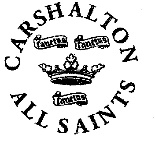 Standing Order MandateTo the Manager of……………………………………………..Bank | Building SocietyAddress……………………………………………………………  Postcode………………………Bank | Building Society Sort Code ……………………………….My Account Number ……………………………………………..My Account Name ………………………………………………..Please pay to the account of All Saints’ Church Carshalton PCCCAF Bank, 25 Kings Hill Avenue, Kings Hill, West Malling, Kent ME19 4JQSort Code		40-52-40Account number	00033942	the sum of £………………….. on (date)……………….……… and weekly | monthly | quarterly | annually until further notice (delete as appropriate)Signed………………………………………………	Date………………………………………………..Please complete this form and send it to YOUR Bank.  We are hugely grateful to you for making this arrangement;                   may God richly bless you